Урок беларускай літаратуры, 5 клас Тэма : «Шануйце мудрасць..»  (гуманістычны пафас казкі Уладзіміра Караткевіча “Нямоглы  бацька”)Бобрык Ж.А., настаўнік вышэйшай катэгорыіМэта:у канцы ўрока вучні будуць ведаць:ідэю твора, аўтарскую пазіцыю, маральную выснову казкі, яе гуманістычны пафас;умець:характарызаваць герояў паводле іх паводзін і ўчынкаў.Задачы выхавання і развіцця:садзейнічаць фарміраванню ў вучняў паважлівых адносін да бацькоў;стварыць сітуацыю свядомага маральнага выбару вучняў у адносінах да старэйшых і хворых людзей;стварыць умовы для развіцця ўменняў вучняў суадносіць учынкі герояў і матывы іх паводзін.         Эпiграф:  Шануй бацьку свайго і матулю сваю, каб табе добра было і каб ты жыў доўга на зямлі                                                                                                  Закон Божы  Ход урока:І этап. АрганізацыйныЗварот да вучняў(Зачытаць радкі з твора У.Караткевіча)Я аб’ездзіў на Беларусі амаль усё. Таму асмельваюся сказаць, што ведаю сваю краіну і яе продкаў, і сучаснікаў.  І менавіта таму, дарагія дзяўчаты і хлопцы, я стану гаварыць з вамі толькі аб тым, што сам бачыў і чуў.Чые радкі вы пачулі як наказ? Аб чым мы прадоўжым гаварыць сёння, працаваць над якім творам?  (Літаратурнай казкай У.Караткевіча “Нямоглы бацька”)Настаўнік:
           На сённяшнім уроку мы прадоўжым працаваць з цудоўным творам нашага славутага земляка Уладзіміра Сямёнавіча Караткевіча, пяру якога належаць шматлікія творы самых розных жанраў, у ліку якіх і казка “Нямоглы бацька”. (Дарэчы, у гэтым годзе, у лістападзе, адзначалася 90-годдзе з дня нараджэння пісьменніка, паэта і драматурга.)Таксама прадоўжым працу над складаннем  ментальнай карты.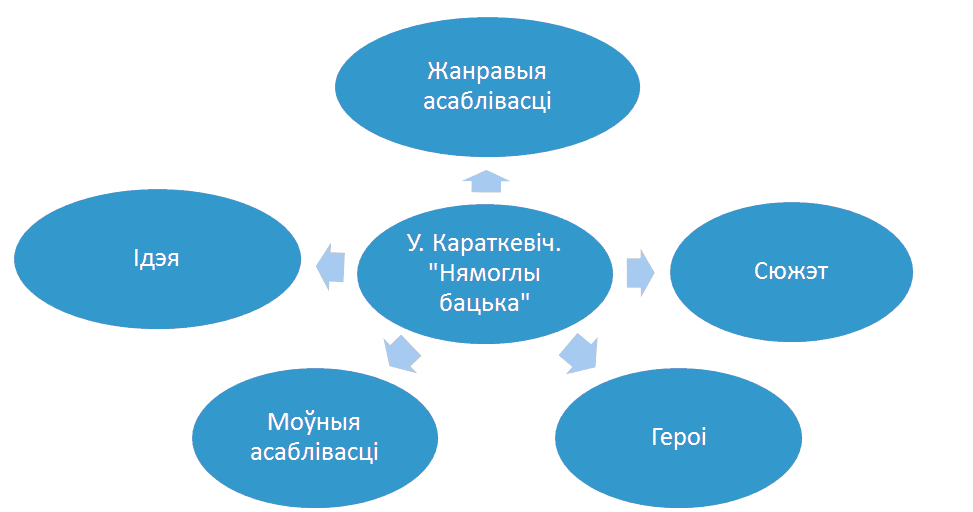 Паведамленне тэмы і задач урокаНастаўнік:ВыклікЗвернемся да эпіграфа (зачытаць). Як вы думаеце, чаму да сённяшняга ўрока падабраны іменна гэты эпіграф ? (Эпіграф і твор аб’яднаны адной тэмай: “Бацькі”, “Адносіны дзяцей і бацькоў”).  Настаўнік:Спакон вякоў вядома, што кожны чалавек павінен з  удзячнасцю адносіцца да сваіх бацькоў. Дабрыня і мудрасць – аснова, якой кіруемся ў жыцці. Гэтаму нас вучылі і вучаць нашы дзяды і бацькі. Гэтаму нас вучыць і У.Караткевіч.А чаму мы навучымся на ўроку?
(Звярніце ўвагу яшчэ раз на эпіграф)Адказ вучняўНастаўнік:Так, успомнім жанравыя і моўныя асаблівасці твора, яго сюжэт і разам з героямі У.Караткевіча будзем будзем выхоўваць паважлівыя і гуманныя (чалавечныя) адносіны да сваіх бацькаў, да людзей старэйшага ўзросту. Так рабілі продкі, так будзем рабіць і мы.
Настаўнік:
  Такім чынам, тэма ўрока…Праверка дамашняга заданняДавайце ўспомнім і падагулім зробленае на папярэдніх уроках. Звернемся да  нашай карты.     Абарона індывідуальных заданняў1.Вызначэнне жанравых асаблівасцей твораПа жанры твор У. Караткевіча “Нямоглы бацька” – літаратурная казка.    Дакажыце, што тут прысутнічаюць элементы народнай казкі.Прывядзіце прыклады з тэксту.  Своеасаблівая будова твора( Зачын: быў калісьці -  так даўно, што Месяц толькі-толькі яшчэ з’явіўся на нашым Небе…Канцоўка: …і так памёр закон стары. І так стаў новы Закон.Казачныя вобразы: Велікан.Элементы перабольшвання: нагой ступіць – вада ў след набягае, наламаў бярвення – пабудаваў на асіне замак , дзякуючы сіроцкім слязам згніла асіна.Трохразовы паўтор дзеяння: кара на людзей – дрэнны ўраджай, напалі суседзі, з’явіўся Велікан.Дабро перамагае зло).Вывад: Па жанры твор У. Караткевіча “Нямоглы бацька” – літаратурная казка, яна мае аўтара, хаця тут прысутнічаюць  элементы народнай казкі.  2.Вызначэнне моўных асаблівасцей твора
Мова казкі “Нямоглы бацька” мае свае асаблівасці. Напрыклад, у творы можна знайсці шмат прыказак і прымавак.
Знайдзіце прапанаваныя прыказкі ў творы і ўстаўце замест пропускаў патрэбныя словы.
Жылі сілай, ____________________________. Жылі сённяшняй_____________. Знішчалі ___________ і таму не мелі права на _____________.
_____________слёзы дарма не мінаюць, пападуць на белы камень — 
Шануйце ___________, хай і слабую. Шануйце __________, хай сабе нямоглую. Насіце на руках ___________…
Якія яшчэ моўныя асаблівасці вы заўважылі?
Жылі сілай, а розум забывалі. Жылі сённяшняй карысцю. Знішчалі “ўчора” і таму не мелі права на “заўтра”.
Сіроцкія слёзы дарма не мінаюць, пападуць на белы камень – камень прабіваюць.
Шануйце дабрыню, хай і слабую. Шануйце мудрасць, хай сабе нямоглую. Насіце на руках бацькоў…
Моўныя асаблівасці — незразумелыя словы, фразеалагізмы (на каціную долю, ваду каламуціць), словы з пераносным значэннем, дыялогі.3.Аналіз сюжэта твора
 Узнавім пры дапамозе цытатнага плана, у якой паслядоўнасці развіваюцца падзеі ў творы, звернемся да малюнкаў (для размяшчэння ў ментальную карту).
4.Характарыстыка герояў твора
Падумайце, хто з герояў твора сімвалізуе дабро, а хто – зло. Размясціце персанажаў (Пятро, бацька, Гнат, Максім, суседзі, Велікан, сіроты) на шкале дабрыні і патлумачце, чаму вы іх так расставілі.
(Гнат, Велікан, суседзі, Максім, сіроты, Пятро, бацька)П этап. Арыенціравана-матывацыённы Настаўнік:Як вы думаеце, што аб’ядноўвае герояў казкі? Уважліва прачытайце радкі эпіграфа, адкуль яны ўзяты?НастаўнікЗакон.Радкі эпіграфа ўзяты з закона Божага. Тут сказана, што мы павінны шанаваць сваіх бацькоў, быць гуманным у адносінах да старэйшых. Дарэчы, на законах мы ўсе выхоўваемся і расцём. Пытанне да вучняўЯкі закон стаў прычынай спрэчкі паміж героямі? Як называе гэты Закон У.Караткевіч (закон карысці).  Што ёсць закон?Як вы разумееце сэнс гэтага слова?Настаўнік. У тлумачальным слоўніку даецца такое тлумачэнне слова закон (зачытваюць вучні).Закон – агульнапрыняты звычай, абавязковае правіла, якое павінна выконвацца ўсімі.Актуалізацыя ведаў па тэмеАналіз казкі Паводзіны герояў у адносінах да закона1.Вакол якіх персанажаў твора разгортваюцца падзеі? (Бацька, Гнат, Пятро)Настаўнік. Так, Закон выпрабоўваў герояў. Да чаго ён абавязваў?С.91 (“… не карміць старых бацькоў… Як убачаць (людзі), што маці   або бацька больш ахвотна на сонейку грэецца, чым косіць ці жне, дык адразу завозяць іх … у глухі лес …”)Як адносіліся да людзей, якія трымаліся Закона, да людзей, хто не  трымаўся Закона?С.91 (І хто Закона трымаўся, таго хвалілі. А хто не трымаўся, тавго маглі выгнаць у дзікую пушчу)3.Якія эпітэты характарызуюць Закон? (Паганы, дзікі, нялюдскі, жорсткі)4.Да чаго ж абавязваў Закон Пятра? ( Завезці бацьку ў лес)5.Хто напомніў пра Закон Пятру? Зачытайце.С.92(-Глядзі, -аднойчы сказаў Пятру сусед Гнат…)6.Як аднёсся Пятро да напамінку пра Закон? Зачытайце.С.92 (-Да чаго?-нібы не зразумеў Пятро)7.Ці мог Пятро абысці Закон? Чаму?С.93 (Нічога не зробіш)8.Як развітваецца бацька з сынам? Зачытайце.С.94(Татка….адказаў Пятро і паехаў)9.Калі Пятро вёз бацьку ў лес па вёсцы, як адносіліся да іх сустрэчныя людзі? А Гнат? Зачытайце.С.93-94 (Рэдкія сустрэчныя вочы хаваюць. А некаторыя падбадзёрваюць старога)10.Ці пакінуў Пятро бацьку ў лесе?С.95 (Ён завёз бацьку, а ноччу прывёз назад)11.Якімі высакароднымі рысамі надзяляе аўтар бацьку ў сцэне развітання? (Бацька выпрабоўвае сына, дае час падумаць, прадбачыць магчымае пакаранне).Зачытайце адпаведныя радкі.П я т р о. Татка, …няўжо ты думаеш, што я цябе тут пакіну?Б а ц ь к а. І пакінеш. Бо Закон. Заб’юць цябе…Б а ц ь к а. Кара. Закон пераступіў… Не шкадуеш?П я т р о.  Не. Такі Закон – мой.Настаўнік. Якія рысы характару можна назваць у Пятра. Прадоўжыце шэраг эпітэтаў: Пятро – добры, …  (мужны, клапатлівы, чалавечны, рашучы, настойлівы, рызыкоўны).Пятро парушыў Закон карысці. За гэта ён павінен адказваць перад дзікімі людзьмі? Але ён не пабаяўся і смела вывеў свій закон. (Такі Закон – мой)12.  А носьбітам якога Закона з’яўляецца Гнат? (Дзікага, як і людзі)13. Што за чалавек быў Гнат? Зачытайце словы, словазлучэнні, якімі аўтар удакладняе вобраз Гната (станоўчы ці адмоўны). (“Самы большы гад”, “як воўк за падлу, трымаўся за Закон…”, “каламуціць ваду”, “крычыць, рукамі махае”, “узвіўся”, “накаркаў”,”гудзіць, як свіння”, “гарладзёрыць”.)14. Як раскрываецца  характар Гната ў адносінах да  Пятра і яго бацькі? ( Гнат з пагардай ставіцца да мудрых думак Пятровага бацькі, свайго па-ранейшаму  хоча завезці ў лес: “А я пры сваім… Я свайго, як час прыйдзе, завязу-такі ў пушчу.)15. Як жа аднёсся Гнат да таго, што Закон знішчылі?С101 (Кінуў Гнат камень у Пятра- дзверы ў трэскі разнёс)Настаўнік. Гнат – жорсткі чалавек, які літару Закона паставіў вышэй за жыццё свайго бацькі. Таму вёска і выганяе Гната – “ідзі, вый там на ветах, воўк”. 16.Якое рашэнне прынялі людзі? На чыім баку яны застаюцца? Які закон яны прымаюць? С.101( Правільна….людзі) Настаўнік.Які ўчынак здзейсніў Пятро, змяніўшы закон?Гуманны ўчынак Пятра, мудрасць яго бацькі, што выратавала вёску ад Велікана, змянілі адносіны людзей да Закона. Зачытайце. (“Натоўп зароў. уся ярасць на Закон, увесь адчай і ўся палёгка выліліся ў рыку”)С.101 -102(І вось…..А мы пакуль памаўчым)Вызначэнне ідэі твораУ творах вуснай народнай творчасці таксама закладзены законы, якія прапісалі нашы продкі. Звернемся да радкоў. Што перад намі? (прыказкі)
 Бацькоў шануй – старых паважай.
Як ты шануеш сваіх бацькоў, так цябе будуць шанаваць твае дзеці.
Шануй бацьку і родную маці.
На чужой старане і сонца не так свеціць.Добрыя дзеці бацьку і маці – апора ў хаце.Настаўнік.Што аб’ядноўвае гэтыя выслоўі? А якая ж ідэя твора?Якое “лішняе”? Чаму? Растлумачце. (Тэма іх – бацькі і дзеці, узаемаадносіны паміж імі.”Лішняе” -чацвёртае.)У якіх радках з тэксту, на вашу думку, рэалізавана ідэя? Чаму?  (“Шануйце дабрыню, хай і слабую. Шануйце мудрасць, хай сабе     нямоглую. Насіце на руках бацькоў…”; “Жылі сілай, а розум забівалі. Жылі сённяшняй карысцю. Знішчалі “ўчора” і таму не мелі права на “заўтра”.”)Што значыць “учора”?(Людзі, іх вопыт, жыццёвая мудрасць.)Што значыць “заўтра”?(Дзеці, моладзь, будучыня .Сучаснае пакаленне павінна прытрымлівацца сапраўдных законаў, а не законаў карысці.)Настаўнік. У шанаванні бацькоў, прызнанні іх мудрасці, умелым выкарыстанні яе маладымі – сцвярджальная ідэя твора.   Ці згодны вы з выразам "Казка - добрая падказка"? (Казка - урок мудрасці, дабрыні, любові)   Якую падказку робіць нам Уладзімір Караткевіч? ( Трэба шанаваць сваіх бацькоў, быць добрымі, чулымі, міласэрнымі)Казка заканчваецца словамі: "І так памёр Закон стары. І так стаў новы Закон".Творчая працаЛюбоў і павага да бацькоў без усякага сумнення ёсць пачуццё святое (ВісарыёнБялінскі).Пры дапамозе дзеясловаў, запісаных на дошцы, складзіце пункты новага Закона.Паважайце...Цаніце...Беражыце...Дапамагайце...Прыслухоўвайцеся...Віншуйце...Наведвайце...Рэфлексія    	 Казка “Нямоглы бацька” засталася незакончанай. Лёс Гната -  нявырашаны. Як вы думаеце, што з ім здарыцца?(хацелася б “захаваць” жыццё Гнату, бо ён зразумее, што рабіў няправільна, вернецца ў вёску і папросіць прабачэння ў свайго бацькі).  Якія жыццёвыя ўрокі  вы возьмеце для сябе з сённяшняй нашай размовы? А зараз выкажыце пажаданні сваім бацькам (на паперках  вучні пішуць пажаданні сваім бацькам)Дамашняе заданне:    	Як вы думаеце,  спадабаліся б бацькам вашы адказы?  А дома паспрабуйце напісаць некалькі радкоў  у працяг тэмы нашага ўрок “Як я адношуся да сваіх бацькоў”. Заключнае слова настаўніка. Вы ўсе вельмі добра папрацавалі, справіліся з усімі заданнямі, навучыліся аналізаваць мастацкі твор, вызначылі ідэю і маральную аснову твора. Я думаю, што гэты ўрок не прайшоў для вас бясследна, што ёе запаліў у вашых сэрцах агеньчык дабрыні, спагады. Засланяйце ж гэты агеньчык ад нягод. Заўсёды памятайце, што добрым можна назваць толькі таго чалавека, які не ўмее рабіць зла, хто ўмее рабіць толькі дабро. (Зачытаць радкі з твора У.Караткевіча) Дарагія мае хлопцы і дзяўчаты. Любіце сваю святую зямлю аддана і да канца, паважайце сваіх продкаў. Калі вы будзеце прытрымлівацца гэтых законаў, я буду шчаслівы. Бывайце шчаслівыя і вы.